Ülés szám: KÉB  1/58-11/2015.MEGHÍVÓÉrtesítem, hogy Budapest Főváros XV. kerületi ÖnkormányzatKerület- és Vállalkozásfejlesztési, Érték- és Környezetvédelmi Bizottságánakülését2015. augusztus 31. (hétfő)17.00 óráraösszehívom, melyre tisztelettel meghívomAz ülés helye:		Polgármesteri Hivatal (1153 Budapest, Bocskai utca 1-3.)			DíszteremBudapest, 2015. augusztus 27.Tisztelettel:Javaslat a napirendre:Nyilvános ülés Előterjesztés a Kerület- és Vállalkozásfejlesztési, Érték- és Környezetvédelmi Bizottság 2015. II. félévi munkatervére(Ikt.sz. KÉB 1/59-64/2015. sz. anyag)Előterjesztő:	Csonka László bizottsági elnökElőadó:	Csonka László bizottsági elnökElőterjesztés a „Jöjjön ki Palotára!” című pályázattal kapcsolatos szerződések megkötéséről(Ikt.sz. KÉB 1/59-65/2015. sz. anyag)Előterjesztő:	Hajdu László polgármesterElőadó:	Hudák Tamás referensElőterjesztés a "Tiszta porta, virágos kert" mozgalom 2015. évi pályázat elbírálásáról(Ikt.sz. KÉB 1/59-66/2015. sz. anyag)Előterjesztő:	Hajdu László polgármesterElőadó:	Németh Tibor főosztályvezető Előterjesztés növénytelepítési helyszínek jóváhagyásáról(Ikt.sz. KÉB 1/59-67/2015. sz. anyag)Előterjesztő:	Hajdu László polgármesterElőadó:	Németh Tibor főosztályvezető Előterjesztés Budapest Főváros XV. kerület Rákospalota, Pestújhely, Újpalota Önkormányzat 2015. évi költségvetésének VII. módosításáról (Ikt.sz. 1/47-160/2015. sz. anyag)							„R”Előterjesztő: 	Hajdu László polgármesterElőadó: 	Hőrich Szilvia főosztályvezetőElőterjesztés települési támogatás megállapításának, kifizetésének, folyósításának, valamint felhasználása ellenőrzésének szabályairól szóló 5/2015. (II.5.) önkormányzati rendelet módosításáról (Ikt.sz. 1/47-162/2015. sz. anyag)							„R”Előterjesztő: 	Hajdu László polgármesterElőadó: 	Reiszné Naszádi Magdolna főosztályvezetőElőterjesztés Budapest Főváros XV. kerület 2015-2020. közötti időszakra vonatkozó közbiztonsági koncepciójának elfogadásáról (Ikt.sz. 1/47-164/2015. sz. anyag)Előterjesztő: 	Hajdu László polgármesterElőadó: 	dr. Filipsz Andrea aljegyző, Hudák Tamás referensElőterjesztés a Spirálházzal kapcsolatos képviselő-testületi döntések meghozataláról (Ikt.sz. 1/47-167/2015. sz. anyag)Előterjesztő: 	Hajdu László polgármesterElőadó: 	dr. Filipsz Andrea aljegyzőElőterjesztés a CSAPI-15 Kft. üzleti tervének módosításáról (Ikt.sz. 1/47-166/2015. sz. anyag – később kerül kiküldésre)Előterjesztő: 	Hajdu László polgármesterElőadó: 	Páldi József referensA Mötv. 46.§ (2) bekezdés a) pontja alapján zárt ülésen tárgyalandó:Előterjesztés a „Budapest XV. kerületi 1956. október 23.” díj adományozására (Ikt.sz. 1/47-173/2015. sz. anyag)Előterjesztő: 	Hajdu László polgármesterElőadó: 	Nábrádi Pálné osztályvezetőA Mötv. 46.§ (2) bekezdés c) pontja alapján zárt ülésre javasolt:Előterjesztés a Budapest XV. kerület Leiningen Károly u. 12. (Cserba Elemér u. 6.) földszint alatti (90651/0/A/3. hrsz.) ingatlan elidegenítéséről (Ikt.sz. 1/47-175/2015. sz. anyag)	Előterjesztő:	dr. Pintér Gábor alpolgármesterElőadó:	Páldi József referensElőterjesztés a Budapest XV. kerület Sín u. 25 szám alatti (87975 hrsz.) ingatlan elidegenítéséről (Ikt.sz. 1/47-176/2015. sz. anyag)Előterjesztő:	dr. Pintér Gábor alpolgármesterElőadó:	Páldi József referensElőterjesztés a Budapest XV. kerület Bácska u. 23. fszt. 2. szám alatti (87585/0/A/2. hrsz.) ingatlan elidegenítéséről (Ikt.sz. 1/47-177/2015. sz. anyag)Előterjesztő: 	dr. Pintér Gábor alpolgármesterElőadó: 	Páldi József referensElőterjesztés a Budapest XV. kerület Bácska u. 23. fszt. 1. szám alatti (87585/0/A/1. hrsz.) ingatlan elidegenítéséről (Ikt.sz. 1/47-178/2015. sz. anyag)Előterjesztő: 	dr. Pintér Gábor alpolgármesterElőadó: 	Páldi József referensElőterjesztés a Budapest XV. kerület Árvavár u. 9. szám alatti (82023 hrsz.) ingatlan elidegenítéséről (Ikt.sz. 1/47-179/2015. sz. anyag)Előterjesztő: 	dr. Pintér Gábor alpolgármesterElőadó: 	Páldi József referensEgyebek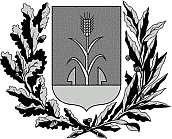 Budapest Főváros XV. kerületi ÖnkormányzatKerület- és Vállalkozásfejlesztési, Érték- és Környezetvédelmi Bizottságának Elnöke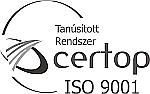  s.k.elnök